企业邀请函（第二轮）尊敬的各厂家：由中国医师协会（CMDA）、中国医师协会病理科医师分会（CPA）主办，中国医疗保健国际交流促进会（CPAM）、吴阶平医学基金会病理学部协办，中国科学技术大学、中国科学技术大学附属第一医院承办的第十三届中国病理医师年会，定于2019年10月 09-11日在安徽合肥丰大国际酒店召开。中国医师协会病理科医师分会已经走过十三个春秋。在总会的指导和支持下，在分会历任领导及委员的带领下，经过全国病理医师的协同创新、共同努力，分会为中国病理事业的长足发展做出了重要贡献，中国病理事业迈向了新的征程。为进一步传承弘扬中国病理学文化，发挥新形势下病理行业服务、协调、自律、维权、监督和管理作用，提高临床病理学的学科地位和创新能力。本届年会将突出重点，更进一步聚焦目前病理学科定位、任务和建设问题，进行深入探讨和交流： 1．病理学科的建设定位与内涵：讨论新时代病理学科定位，分析学科现状和面临的挑战，明确学科前沿领域和发展方向，不断丰富病理学科的内涵。2．病理医师的成才与培养：探讨病理住院医师规范化培训有关工作，介绍住培专培基地建设和考核体系，交流临床病理人才培训经验。3. 分子病理与智慧病理的探索与发展：分享分子病理的进展与应用经验，解读人工智能新技术，推动数字化病理持续快速稳定发展，探索新一代诊疗模式给临床病理带来的机遇与挑战。会议的形式包括院士论坛、专家讲座、技术介绍、学科对话、名家座谈、以及学科与人才展示等。真诚地邀请您参加本届病理医师年会，让我们携手把中国医师协会病理科医师分会建设成为我国病理科医师温馨的家园。展览时间：10月10日-10月14日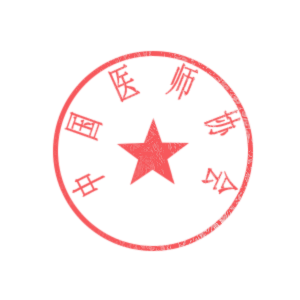 大会主席：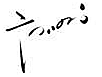 会议合作及参展项目一览注：1、只供参考，具体以协商后签订合同为准。2、展览时间：10月10日-10月14日。参展须知组委会将在2019年7月20日前将招商函发送给相关厂家，招商时间为9月5日-10月1日。请各厂家与联系人员联系并约谈合作内容。合作项目确定后参展单位详细填写好《会议合作项目申请表》并加盖公章，统一与大会组委会签订协议，加盖公章，并尽快完成付款；合作项目安排以“先报名，先交款，先安排”为原则，组委会有权对相关支持形式予以调整；展出期间参展单位不得擅自撤销展台或将展台租借他人；参展单位只能宣传和展出本单位产品，不得为其他单位进行宣传和展示；展览面积为每9平方米的标准展位将免费获得2个工作胸卡，额外参展人员需交纳会议注册费获得胸卡；会议酒店：安徽合肥丰大国际酒店（合肥市蜀山区繁华大道10555号）布展时间：2019年10月9 日08:00--18:00开放时间：2019年10月10日09:00--10月14日12:00撤展时间：2019年10月14日14：00后参展请联系：时    雨 ：13512350865李    杰 :   13910663861张    菡 ：18523878237徐    南 ：13602865886展位平面图参考附件1：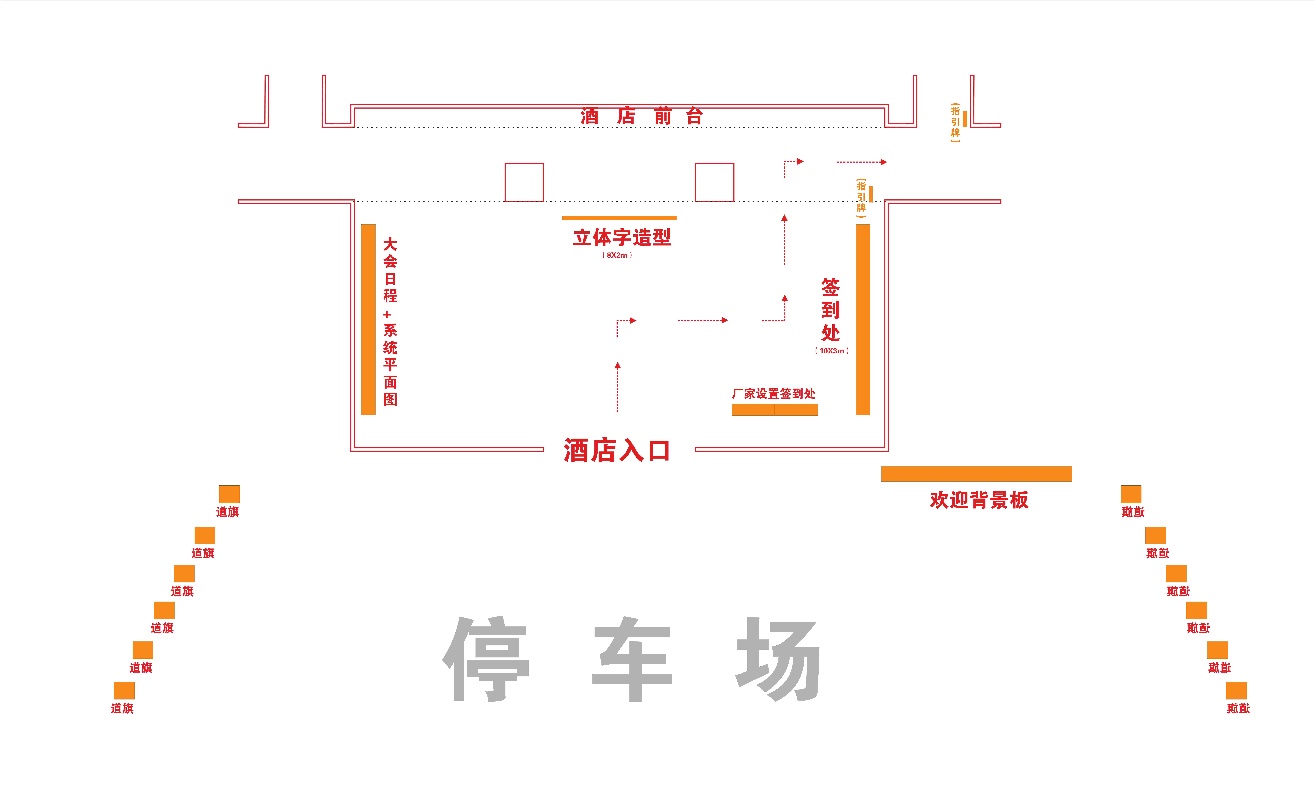 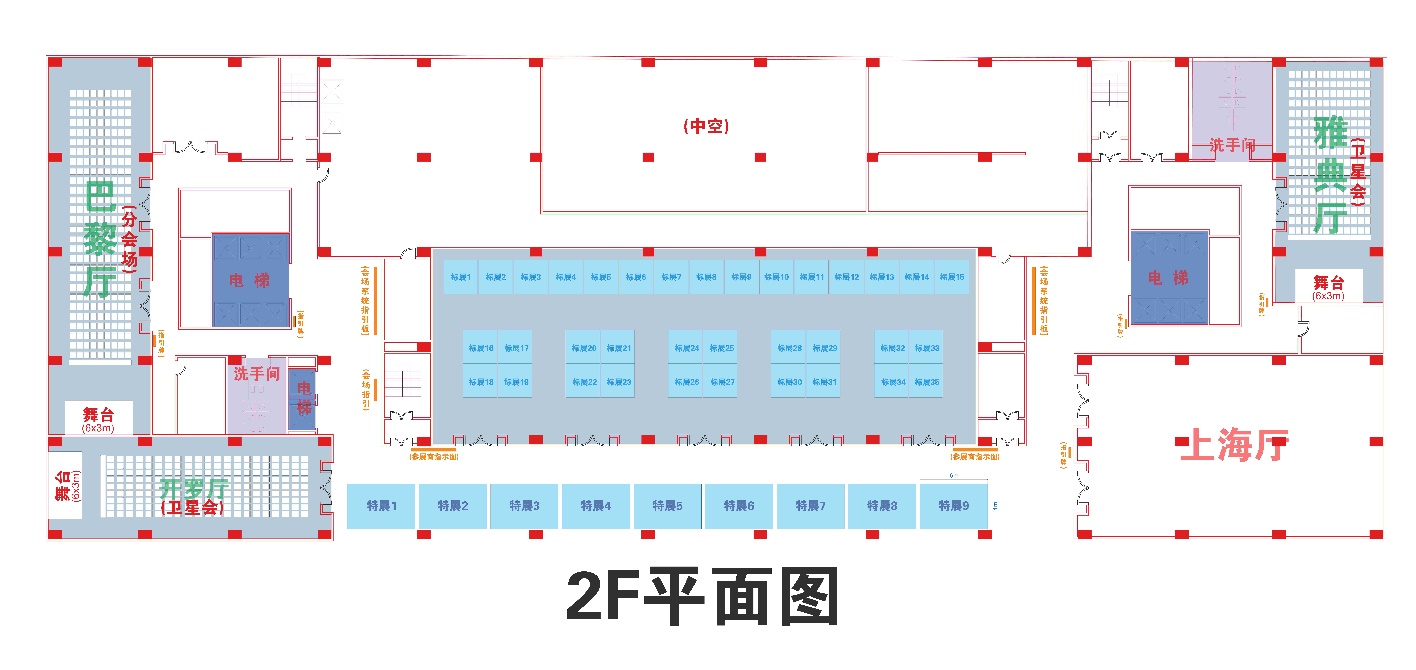 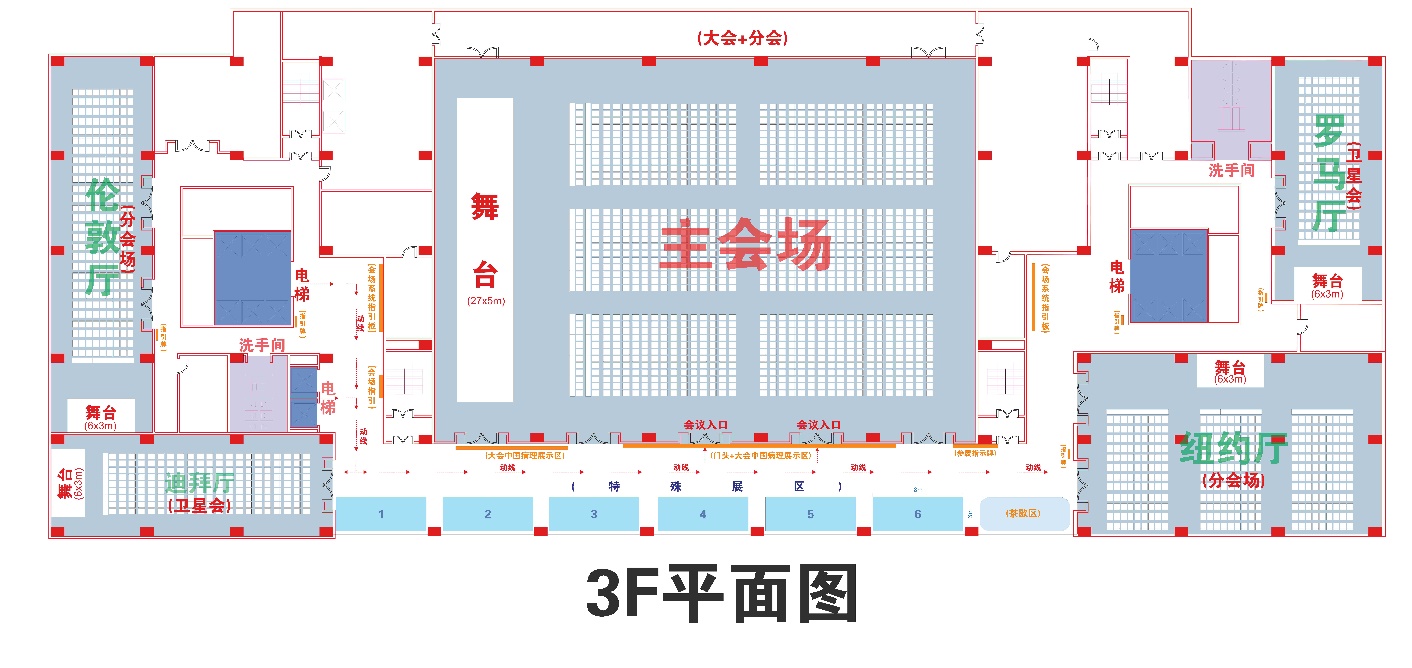 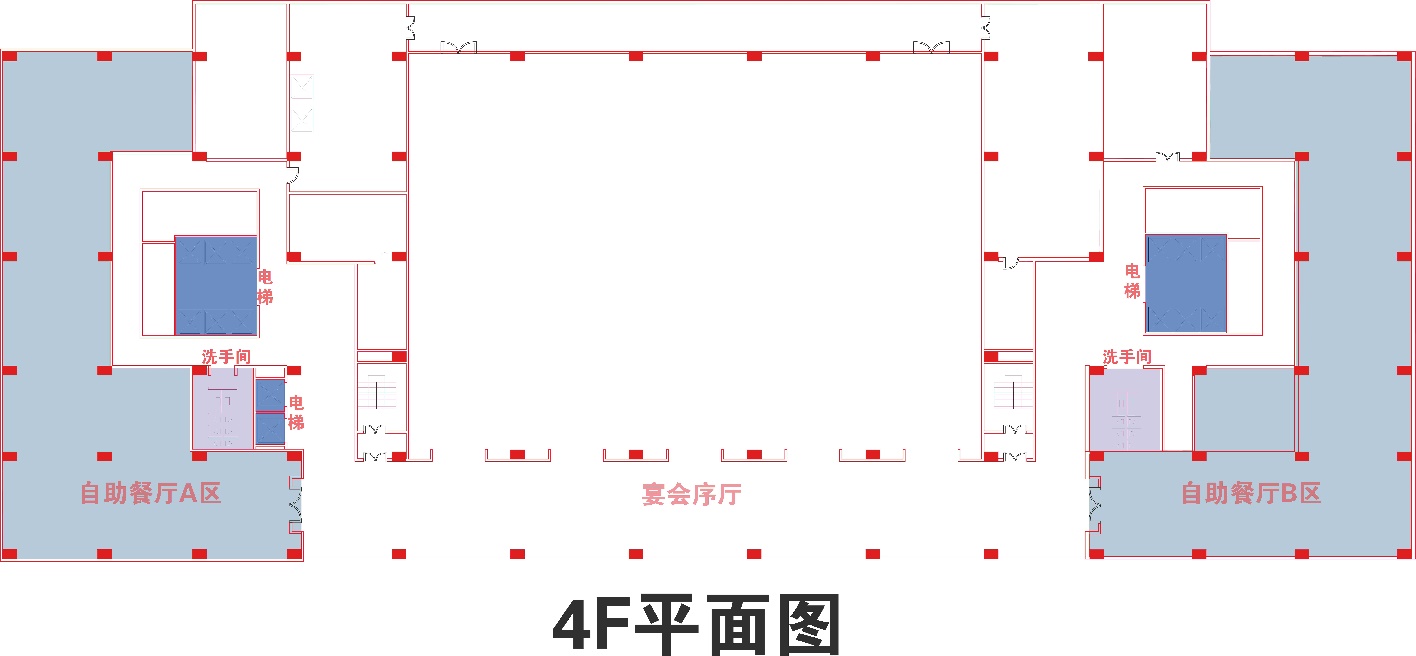 项目费用数量说明APIAP欢迎晚宴协商确定1场赞助费用和方式与组委会协商10月10日卫星会50000/场6场场地费用和用餐自行安排10月12日卫星会协商确定6场场地费用和用餐自行安排标准区展位协商确定20个大会提供：9平米标展、电源、桌椅、门楣特展区展位协商确定10个根据图纸商家自筹搭建布置特殊展位协商确定7个根据图纸商家自筹搭建布置注册区展示协商确定1项赞助费用和方式与组委会协商大会会刊制作协商确定1项赞助费用和方式与组委会协商会议指南协商确定1项赞助费用和方式与组委会协商大会胸卡协商确定1项赞助费用和方式与组委会协商会议电子资料协商确定1项赞助费用和方式与组委会协商会议指示系统协商确定若干房间代表欢迎卡协商确定1项赞助费用和方式与组委会协商会议代表通讯录协商确定1项赞助费用和方式与组委会协商大会用笔协商确定1项赞助费用和方式与组委会协商大会记事本协商确定1项赞助费用和方式与组委会协商大会用资料包协商确定1项赞助费用和方式与组委会协商大会自助餐协商确定1项赞助费用和方式与组委会协商大会茶歇协商确定1项赞助费用和方式与组委会协商大会交通服务协商确定1项赞助费用和方式与组委会协商